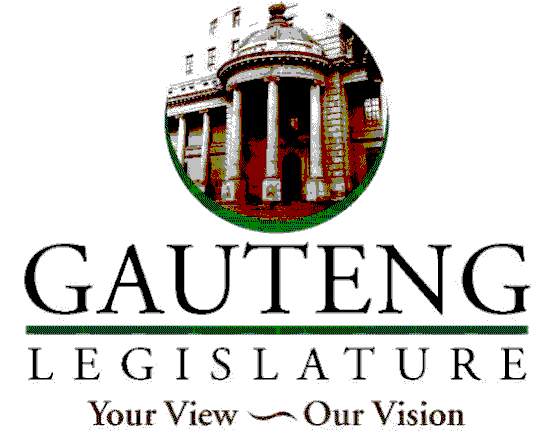 CANCELLED TENDER / BIDCANCELLED TENDER / BIDCANCELLED TENDER / BIDTENDER/ BID NUMBERTENDER/ BID DESCRIPTIONREASONS GPL 019/2022APPOINTMENT OF INTERNET SERVICE PROVIDER FOR GAUTENG PROVINCIAL LEGISLATURE FOR A PERIOD OF 5 YEARS [60 MONTHS]NO SUCCESSFUL BIDDER 